INDICAÇÃO Nº 5543/2017Sugere ao Poder Executivo Municipal que proceda a roçagem e limpeza da Praça localizada na Rua Inácio Antônio esquina com Rua João Lino. (A)Excelentíssimo Senhor Prefeito Municipal, Nos termos do Art. 108 do Regimento Interno desta Casa de Leis, dirijo-me a Vossa Excelência para sugerir ao setor competente que proceda a roçagem e limpeza da Praça localizada na Rua Inácio Antônio esquina com Rua João LinoJustificativa:Fomos procurados por munícipes solicitando essa providencia, pois, da forma que se encontra o local está com mato favorecendo o aparecimento de animais peçonhentos, causando transtornos e insegurança.Plenário “Dr. Tancredo Neves”, em 20 de Junho de 2017.José Luís Fornasari                                                  “Joi Fornasari”Solidariedade                                                    - Vereador -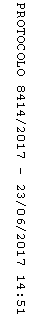 